Rise of the Sunbelt (1950-1980)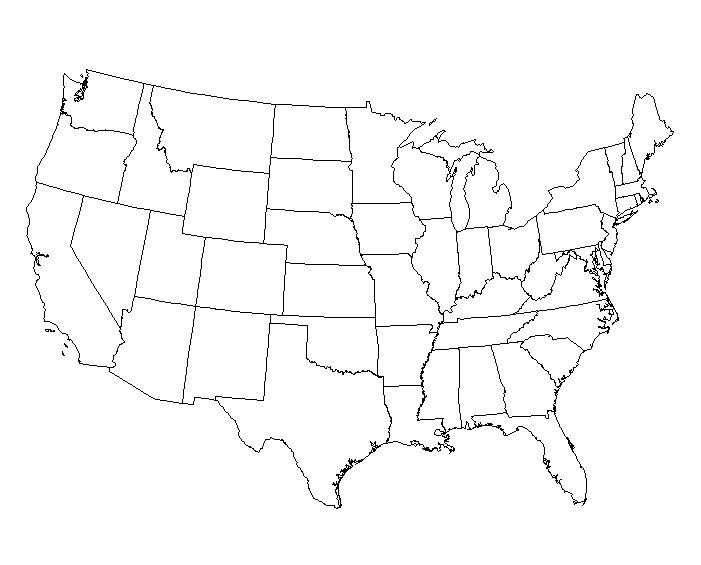 Conservatism Gains Support (33.1)Sunbelt ConservatismSuburban ConservatismThe Religious Right